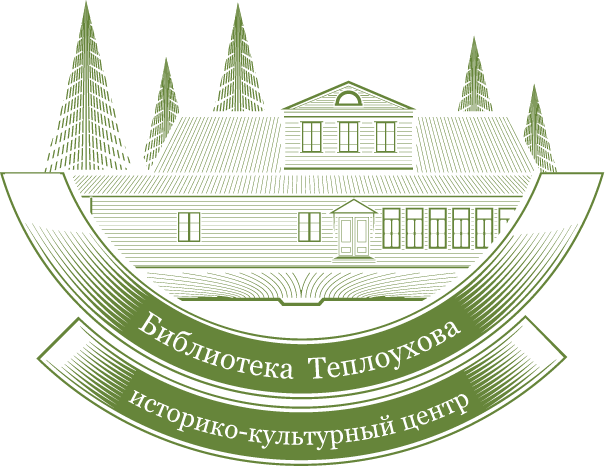 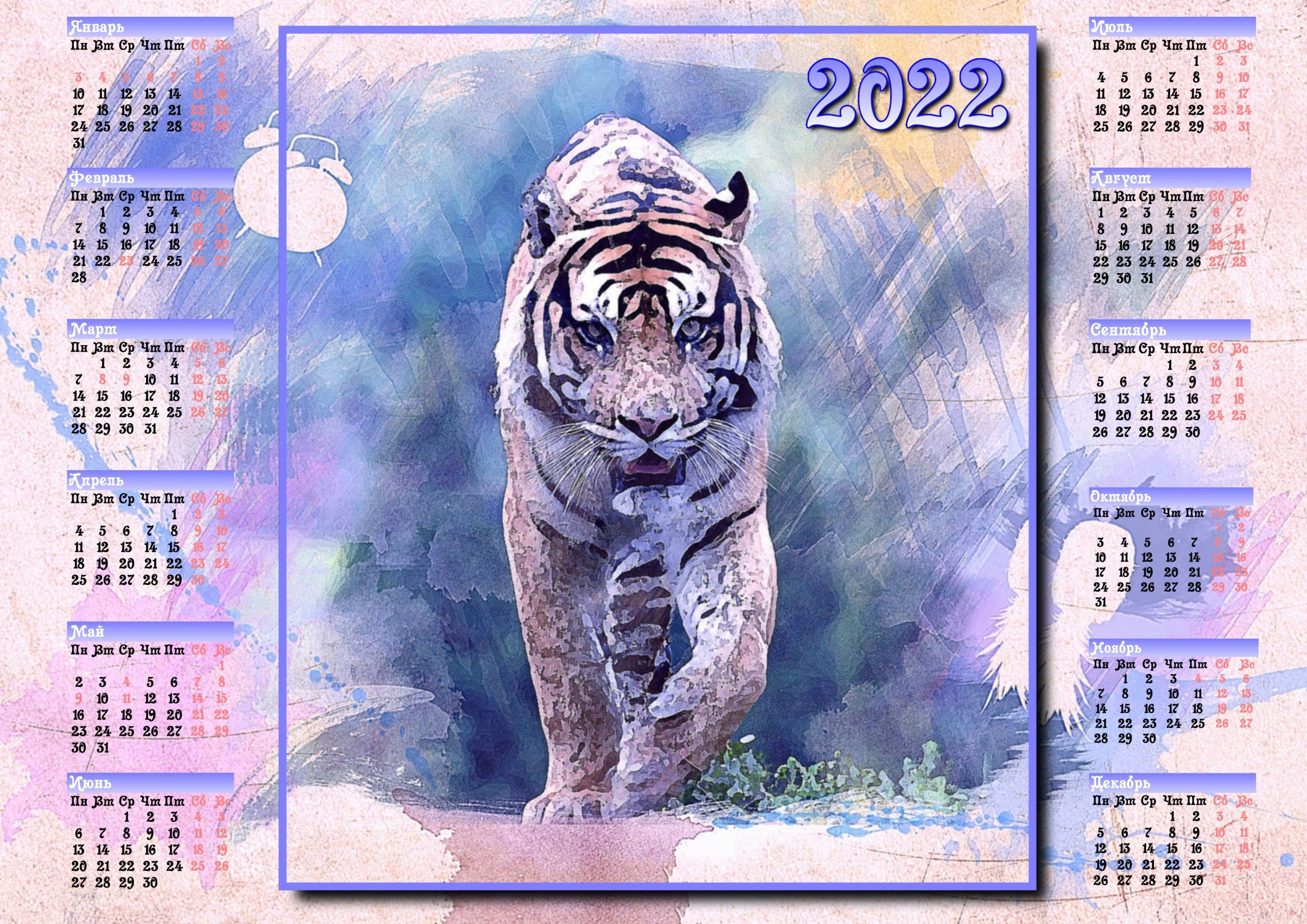 СОДЕРЖАНИЕОт составителя Памятные даты на 2022 г. Библиотеки юбиляры 2022 г.Книги-юбиляры 2022 г.Дни воинской славы РоссииПамятные даты России Ильинское районирование XVI – XXI вв.От составителяВ информационно-библиографическое издание «Календарь знаменательных и памятных дат по Ильинскому городскому округу: 2022 год» вошли даты юбилеев выдающихся людей, жизнь и деятельность которых связана с регионом. Также включены даты наиболее значительных событий в истории поселка Ильинский и Ильинского городского округа.Материалы расположены в хронологическом порядке. В некоторых случаях точную дату юбилея не удалось установить, такая дата приводится в начале календарного месяца. Материалы, связанные с историей семьи Теплоуховых, выделены полужирным курсивом.В приложении «Книги-юбиляры» приведены от большей даты к меньшей.Даты до 1 февраля 1918 г. даны по старому стилю. При создании «Календаря…» использовалась информация из районной газеты «Знамя», различных печатных источников, а также сайтов Интернета, в том числе сайта «Электронная энциклопедия «Ильинский: время, события, люди»: http://www.ilinsktime.ru/. «Календарь знаменательных и памятных дат по Ильинскому городскому округу: 2022 год» размещён на сайте библиотеки:  http://www.biblteplouhov.ru/.2022 год в России - Год народного искусства и нематериального культурного наследия народов. (Указ Президента от года)Из Указа: 2022 год объявлен Международным годом фундаментальных наук. Об этом заявило руководство Генеральной Ассамблеи Организации Объединенных Наций. Культурной столицей Европы 2022 года объявлены: Нови-Сад (Сербия), Каунас (Литва), Эшем (Люксембург).Гвадалахара  (Мексика) была объявлена Всемирной столицей книги 2022 года. Об этом заявило руководство ЮНЕСКО.Памятные даты на 2022 г.1572 г.    450 лет назад Строгановы получили право от царя всея Руси Ивана IV набирать охочих людей в казаки, то есть формировать собственное вотчинное войско. Строгановы получили практически царские нрава, поскольку в России XVI в. только царь имел право формировать войска.1647 г.    355 лет назад проведена перепись податного населения Соликамского (Усольского) уезда, в том числе погоста Ильинского, думным дворянином Прокопием Козьмичем Елизаровым – Соликамским воеводой, судьей Земского приказа.1777 г. 245 лет назад из Соликамска в село Слудку была привезена крестьянином Григорием Богдановым рукопись рыцарского романа «Сказание о Бово д'Антона». Произведение возникло во Франции, но впоследствии распространилась по всей Западной Европе. Итальянский печатный текст ее в XVI в. дал начало сербохорватской версии, которая легла в основу белорусского перевода. Памятник получил хождение на Руси уже в середине XVI в., однако его русские списки известны только с XVII в. Это типичный рыцарский куртуазный роман с обилием приключений, военных схваток, битв, поединков, любовных коллизий. Ценность произведения состояла в том, что в нем была широкая палитра переживаний, вырисовывалось новое отношение к женщине, ее чувствам. Книга находилась в частной библиотеке крепостного крестьянина, караванного приказчика, купца 2-й гильдии Силы Васильевича Демидова.1817 г. 205 лет назад в селе Ильинском родился крепостной крестьянин Андрей Андреевич Пищалкин – русский гравёр по меди, академик Императорской Академии художеств.1842 г.  180 лет назад в селе Ильинском было построено двухэтажное каменное здание графской больницы. 1847 г. 175 лет назад в селе Ильинском при единоверческой церкви во имя Благовещения Пресвятой Богородицы были открыты приходские единоверческие училища – мужское и женское. 1872 г.  150 лет назад в селе Ильинском был образован врачебный участок. 1897 г. 125 лет назад в селе Ильинском на Торговой площади,           принадлежавшей обществу крестьян Ильинской волости, построена деревянная часовня в память о коронации российского императора Николая II. 1912 г.  110 лет назад русский ботаник-флорист, краевед, географ Павел Васильевич Сюзев был награжден Русским Географическим обществом золотой медалью за составление «Конспекта флоры Урала в пределах Пермской губернии».1917 г. 105 лет назад в селе Ильинском возник кружок крестьянской молодежи, имевший культурно-просветительскую направленность. 1927 г.  95 лет назад в селе Ильинском образован Ильинский промкомбинат. 1932 г.  90 лет назад в селе Ильинском на базе Ильинской ШКМ был создан педагогический техникум, который готовил учителей начальных классов. 1957 г.  65 лет назад в селе Ильинском была образована Ильинская межколхозная строительная организация – МСО. Первым руководителем стал В.Ф. Чирков. 1977 г.  45 лет назад в поселке Ильинском с открытием художественного класса детская музыкальная школа была преобразована в школу искусств. 1982 г.  40 лет назад в Ильинской средней общеобразовательной школе № 2 был открыт корпус для начальных классов. 1992 г.  30 лет назад в Ильинском районе было создано индивидуальное частное предприятие (дом престарелых) «Милосердие».2002 г.  20 лет назад в поселке Ильинском была открыта Ильинская заочная школа для учащихся района.  Поступило 137 заявлений. 2002 г.  20 лет назад в поселке Ильинском было сдано в эксплуатацию новое здание автовокзала. Первый пассажир – жительница села Сретенского В.В. Зуева. 2002 г.    20 лет назад эколого-поисковый отряд «Память» Ильинской средней общеобразовательной школы № 2 обнаружил за алтарем Благовещенского храма в земле старообрядческий гуслинский восьмиконечный медный крест 30 см длиной. Реликвия была передана в храм. 2007 г.  15 лет назад в поселке Ильинском открылся магазин «Лиза».2012 г.  10 лет назад МБМУ «Ильинская центральная районная больница» была подключена к системе интернет-записи к врачу «Электронная регистратура».2012 г.  10 лет назад главный врач Ильинской центральной больницы А.В. Халдин и хирург Ильинской центральной больницы В.Б. Бородин приняли участие в I  Национальном съезде врачей Российской Федерации в Москве. 2012 г.  10 лет назад руководитель «Школы фермеров» в селе Кривец В.В. Горелов принял участие в межрегиональном молодежном форуме «СелиАс-2012» в Астраханской области. 2012 г. 10 лет назад министр сельского хозяйства Пермского края Олег Николаевич Шипиловских посетил сельхозпредприятия Ильинского района. 2012 г.  10 лет назад выпускница Кудымкарского медицинского колледжа Елена Николаевна Боркова была принята фельдшером в деревню Садки Посерского сельского поселения. 2012 г.  10 лет назад выпускники интернатуры Пермской государственной медицинской академии – хирург Антон Валерьевич Коняев и педиатр Елена Андреевна Солдатова – приступили к работе в Ильинской центральной районной больнице. 2012 г. 10 лет назад Ильинский район посетили с деловым визитом руководители Мортенсон-центра международных библиотечных программ Иллинойского университета города Эрбана-Шампейн (США) Барбара Форд и Сьюзан Шнур. 2012 г. 10 лет назад мастера Ильинской Строгановской иконописной мастерской – художник-монументалист И.А. Дымшаков и художник-иконописец О.А. Бобровский – выполнили епархиальный заказ по созданию уникальной для Пермского края мозаичной иконы Георгия Победоносца. На мозаичное полотно ушло почти 40 000 фрагментов цветной мозаики. 2012 г. 10 лет назад в поселке Ильинском потомки ильинских служащих Таракановых обнародовали историю личных вещей семьи Теплоуховых, которые передала в семью Таракановых на хранение правнучка А.Е. Теплоухова Лидия Ивановна в 30-е гг. XX в. Фамильные реликвии: лютеранский крест-распятие размером 120 х 53 мм, старогерманская книга «Отче наш»  размером 150 х 110 мм (Лейпциг, 1843 г. Издательство Франца Фетера). Вещи принадлежали Розамунде Карловне Крутч, супруге А.Е. Теплоухова. 2012 г.  10 лет назад отреставрирована икона храма во имя Благовещения Пресвятой Богородицы Николая Чудотворца. Время ее написания – середина XIX в. Образ святителя изображен в полный рост. 2012 г.  10 лет назад учитель химии Чермозской средней общеобразовательной школы имени Героя Советского Союза В.Е. Ершова Зоя Михайловна Сырчикова вошла в топ-десятку лучших учителей химии Пермского края. ЯНВАРЬ 1        90 лет назад в селе Ильинском была организована Пермско-Ильинская МТС. (1932 г.).9        170 лет назад в Санкт-Петербурге родился граф Сергей Александрович Строганов – последний представитель знаменитой семьи меценатов, коллекционеров и заводчиков. Капитан 1-го ранга, георгиевский кавалер, порховский уездный предводитель дворянства, владелец Пермского майората графов Строгановых. (1852 г.).24	200 лет назад в селе Ильинском была учреждена «Страховая комиссия», роль которой заключалась в добровольном страховании от пожаров строений селян при платеже в страховую кассу по 1% от оценки строений. (1822 г.). ФЕВРАЛЬ15 лет назад председателем Земского собрания Ильинского муниципального района на профессиональной постоянной основе был назначен Алексей Васильевич Репников. (2017 г.).1	15 лет назад в селе главным врачом Ильинской центральной районной больницы был назначен Анатолий Владимирович Халдин. (2007 г.).8	175 лет назад в городе Тарандт (Германия) родилась Екатерина Александровна Теплоухова – дочь главного лесничего Пермского майората графов Строгановых А.Е. Теплоухова. (1847 г.).МАРТ 6	300 лет назад «именитые люди» Александр, Николай, Сергей – сыновья Григория Дмитриевича Строганова – были возведены российским императором Петром I в дворянское баронское достоинство Российской империи «в награду за помощь и труды, и за заслуги предков». (1722 г.). 18	105 лет назад в селе Ильинском было упразднено волостное правление и образована волостная управа. (1917 г.).27	10 лет назад в поселке Ильинском  прошла реорганизация ГКУ «Ильинское лесничество». Ильинское, Каргинское, Чермозское лесничества вошли в состав ГКУ «Закамское лесничество». (2012 г.).28	140 лет назад в Санкт-Петербурге умер граф Сергей Григорьевич Строганов – русский государственный деятель, археолог, меценат, коллекционер, московский генерал-губернатор, генерал от кавалерии, попечитель Московского учебного округа, владелец Пермского майората графов Строгановых. (1882 г.).АПРЕЛЬ2      15 лет назад начальником отдела судебных приставов по Ильинскому району Управления федеральной службы судебных приставов по Пермскому краю был назначен старший судебный пристав Вячеслав Павлович Варнавин. (2007 г.).8    55 лет назад в поселке Ильинском был построен новый универмаг на 10 рабочих мест. (1967 г.).8    50 лет назад в поселке Ильинском было сдано в эксплуатацию новое двухэтажное здание районной поликлиники. (1972 г.).9    90 лет назад в селе Ильинском при райпотребсоюзе создан заготовительный отдел. (1932 г.).11  50 лет назад в поселке Ильинском было закончено строительство деревянного моста через реку Челву. (1972 г.).24-25 25 лет назад в поселке Ильинском проходила областная научно-практическая конференция «Школьное историческое образование в Прикамье». (1997 г.).24	130 лет назад в селе Ильинском умер бывший главноуправляющий Пермского майората графов Строгановых Николай Григорьевич Агеев. (1892 г.).МАЙ11   10 лет назад умер Григорий Иванович Одинцов – аккомпаниатор ансамбля песни и танца Ильинского районного Дома культуры, баянист, заслуженный работник культуры. (2012 г.).20   275 лет назад состоялся второй раздел Пермского имения баронов Строгановых. Родные братья – Александр, Николай, Сергей –  по жребию «полюбовно» поделили Пермскую вотчину на три практически равные части. В результате разделов Пермских владений Строгановых каждому из братьев досталось по 21/63 доле земельных владений, или по 2 млн. 213 тыс. десятин. Практически поровну было поделено крепостное население и заводы: Александру – 19 235 ревизских душ и Юго-Камский медеплавильный завод, Николаю – 19 342 ревизские души и Таманский медеплавильный завод, Сергею – 19 364 души и Билимбаевский чугуноплавильный завод. (1747 г.).22	320 лет назад «именитый человек» Григорий Дмитриевич Строганов получил особую жалованную грамоту от царя всея Руси Петра I, утверждавшую за Строгановыми «в вечное и потомственное владение» земли по Обве, Иньве и Косьве со всеми на них селениями и жителями. Погост Ильинский стал принадлежать Строгановым. (1702 г.).24	165 лет назад в селе Ильинском от послеродового сепсиса умерла Розамунда Карловна Теплоухова, урожденная Крутч – супруга А.Е. Теплоухова. Перед смертью она была конгортирована в православие под именем Августа. (1857 г.).24	180 лет назад на окраине села Ильинского в Козминском логу главным лесничим Пермского майората графов Строгановых А.Е. Теплоуховым был заложен лесопарк «Кузьминка» – первый научный лесопарк России. (1842 г.).ИЮНЬ10	15 лет назад в селе Сретенском прошел фестиваль «Землячество - 2007». (2007 г.).14	15 лет назад в поселке Ильинском прошла региональная научно-практическая конференция по теме «Туризм и рекреация в Ильинском районе». (2007 г.).ИЮЛЬ8	215 лет назад в селе Ильинском родился крепостной крестьянин Василий Алексеевич Волегов – представитель высшего звена строгановской администрации, губернский секретарь, кавалер ордена Станислава III степени, собиратель художественной коллекции бронзовой пластики «Пермский звериный стиль», управляющий Ильинским округом и главноуправляющий Пермским майоратом графов Строгановых. (1807 г.). 11	205 лет назад в Санкт-Петербурге Сенату был дан именной императорский указ, объявлявший Пермское имение графов Строгановых неприкосновенным и нераздельным, определявший правовой статус Строгановских владений и порядок их наследования. В преамбуле указа отмечались «отличное к Отечеству усердие графа Строганова», «преданность, ревность и услуги, оказанные им и предками его Российскому престолу», высоко оценивалось их предпринимательство, особенно в солеварении, «обеспечивающее тем значительную часть народного продовольствия империи Российской». Учитывая большое государственное значение владений, находившихся в собственности графов Строгановых, император Александр I счел необходимым «для лучшего и удобнейшего управления и для принесения вящей общественной пользы» сохранять эту собственность неприкосновенной и нераздельной во владении одного лица». Вся эта собственность должна без изъятия «составлять нераздельное имение и оставаться оному в фамилии графов Строгановых, так, чтобы сие имение навсегда переходило во всей целости от одного лица во владение к другому». (1817 г.).11	125 лет назад в селе Ильинском родился Владимир Михайлович Батанов – краевед, автор ряда крупных работ по истории Пермского края, в частности, по горнозаводской промышленности. (1897 г.). 18	10 лет назад поселок Ильинский посетила праправнучка А.Е. Теплоухова по линии сына Александра Инна Николаевна Спешилова, в замужестве Немкова. И.Н. Немкова живет в Санкт-Петерубурге, впервые побывала на исторической родине, также посетила село Слудку. (2012 г.). 24	180 лет назад в селе Ильинском произошел большой пожар. Сгорело 120 домов, 40 лавок и амбаров. (1842 г.). АВГУСТ2	15 лет назад в поселке Ильинском состоялось торжественное открытие мемориальной доски, установленной на стене трапезной Пророко-Ильинского храма. (2007 г.).8	15 лет назад в Ильинском районе прошли I краевые соревнования операторов машинного доения коров, в которых приняли участие представители 44 территорий. (2007 г.).20	175 лет назад в селе Филатово произошел исход старообрядцев – «отлучение из своих домов неизвестно куда». 21 человек из 4-х крестьянских семей устроили «вертеп» в лесах Висимской казенной дачи для «спасения» через пост и голодную смерть. (1847 г.).22	10 лет назад Ильинский район с краткосрочным визитом посетил высокопреосвященнейший Мефодий (Немцов), митрополит Пермский и Соликамский. Во время своего визита владыка возвел в сан архимандрита 82-летнего настоятеля Успенского храма (город Чермоз) иеромонаха Тихона (Безукладникова). (2012 г.).20	315 лет назад в Москве родился барон Сергей Григорьевич Строганов – крупнейший горнозаводчик из рода Строгановых, действительный камергер, генерал-поручик, владелец Пермского имения Строгановых. Заказчик строительства и первый владелец Строгановского дворца на Невском проспекте. (1707 г.).СЕНТЯБРЬ1	10 лет назад Ильинская автоколонна ОАО «Краснокамское УТТ» поменяло свое название и головное предприятие. Организация стала называться ООО «Чернушинское УТТ», участок «Ильинский». Начальником участка был назначен Александр Васильевич Мелех. (2012 г.).30	15 лет назад в поселке Ильинском состоялась международная конференция по лесоводству «Наследие Теплоуховых» с участием Петера А. Шмидта, профессора, доктора естественных наук, почетного доктора Технического университета города Дрездена (Германия). (2007 г.).ОКТЯБРЬ 13	10 лет назад поселок Ильинский и город Чермоз посетил Олег Юрьевич Веселков – Главный федеральный инспектор по Пермскому краю аппарата полномочного представителя Президента Российской Федерации в Приволжском федеральном округе. (2012 г.). 17	10 лет назад прошла приемка после проведенного капитального ремонта столовой Ильинской средней общеобразовательной школы № 1. (2012 г.).24	15 лет назад Указом преосвященного Иринарха – епископа Пермского и Соликамского – настоятелем Свято-Троицкого храма в селе Сретенском был назначен иерей Александр Абрамов. (2007 г.).26	10 лет назад детский сад в селе Кривец справил новоселье. Дошкольное учреждение расположилось в здании Кривецкой основной общеобразовательной школы. (2012 г.).27	10 лет назад в Чермозском историко-краеведческом музее прошел однодневный семинар «Новая роль музея в современной жизни». (2012 г.).30	155 лет назад в селе Ильинском родился Павел Васильевич Сюзев – русский и советский ботаник-флорист, краевед, географ. Автор более 50 научных изданий – книг, брошюр и статей. Проректор по хозяйственной части Пермского государственного университета. (1867 г.). НОЯБРЬ6    40 лет назад был сдан в эксплуатацию новый телеретранслятор на Григорьевском тракте (1982 г.).7        55 лет назад в селе Ильинском был открыт памятник В.И. Ленину. (1967 г.).9     10 лет назад заведующей отделом ЗАГС Ильинского муниципального района была назначена Лилия Петровна Боровских. Ранее она замещала должность главного специалиста в отделе Территориального управления Минздравсоцразвития Пермского края по Ильинскому муниципальному району. (1967 г.).11     55 лет назад в селе Ильинском на здании районного отдела милиции была установлена мемориальная доска с надписью, что здесь раньше размещался волисполком. (1967 г.).14   15 лет назад в селе Васильевском завершилось строительство новой котельни. (2007 г.).18   15 лет назад в поселке Ильинском прошло торжественное открытие памятного знака-часов – первого в Пермском крае памятника роду Строгановых. (2007 г.).22	65 лет назад в селе Ильинском был открыт Ильинский филиал Пермской областной государственной станции по племенной работе и искусственному осеменению сельскохозяйственных животных. (1957 г.).26	15 лет назад прокурором Ильинского района был назначен Алексей Владимирович Полевщиков, окончивший с отличием юридический факультет Кубанского государственного университета. (2007 г.)ДЕКАБРЬ1	10 лет назад в поселке Ильинском начал работу магазин торговой сети ООО «Масляна»  – «Перекресток». (2012 г.). 1	10 лет назад в поселке Ильинском дебютировал районный спортивный праздник «Добрые старты», посвященный Дню рождения Пермского края. (2012 г.). 4	10 лет назад с автостанции Ильинского МУАТП по маршруту «Ильинский - Пермь» отправился в свой первый рейс новый 35-местый автобус «КАВЗ-4238-02». (2012 г.). 14	15 лет назад в поселке Ильинском ИП Н.В. Моисеева открыла точку общественного питания в местном универмаге. (2007 г.). 17	400 лет назад родился Даниил Иванович Строганов – «именитый человек», русский купец и солепромышленник. Владелец одной трети всех владений Строгановых на Урале. (1622 г.). 24	50 лет назад в поселке Ильинском был открыт специализированный книжный магазин. (1972 г.). 26	20 лет назад в поселке Ильинском был открыт новый специализированный магазин «Мир книги». (2002 г.). Книги-юбиляры на 2022 год:25 лет со дня выпуска «Сторонушка Ильинская»  – сборника материалов научно-практической конференции «Уникальные исторические, культурные и природные комплексы: проблемы сохранения, изучения и использования», посвященной 75-летию Ильинского краеведческого музея. 28-29 июня 1996 г. п. Ильинский. (1997 г.).15 лет со дня выпуска книги научного сотрудника Чермозского историко-краеведческого музея Владимира Георгиевича Артемова «Жизнь». (2007 г.).15 лет со дня выпуска брошюры «Филатово – мой дом родной», посвященной истории села с 1839 г. (2007 г.).10 лет со дня выпуска путеводителя «Ильинский», посвященного светлой памяти ильинчанина Олега Леонидовича Кутьева. (2012 г.).Дни воинской славы России:27 января - День полного освобождения Ленинграда от фашистской блокады (1944 г.);2 февраля - День разгрома советскими войсками немецко-фашистских войск в Сталинградской битве (1943 г.);23 февраля - День защитника Отечества (1922 г.);18 апреля - День победы русских воинов князя Александра Невского над немецкими рыцарями на Чудском озере (Ледовое побоище, 1242 г.);9 мая - День Победы советского народа в Великой Отечественной войне 1941 - 1945 гг. (1945 г.);7 июля - День победы русского флота над турецким флотом в Чесменском сражении (1770 г.);10 июля - День победы русской армии под командованием Петра Первого над шведами в Полтавском сражении (1709 г.);9 августа - День первой в российской истории морской победы русского флота под командованием Петра Первого над шведами у мыса Гангут (1714 г.);23 августа - День разгрома советскими войсками немецко-фашистских войск в Курской битве (1943 г.);8 сентября - День Бородинского сражения русской армии под командованием М.И. Кутузова с французской армией (1812 г.);11 сентября - День победы русской эскадры под командованием Ф.Ф. Ушакова над турецкой эскадрой у мыса Тендра (1790 г.);21 сентября - День победы русских полков во главе с великим князем Дмитрием Донским над монголо-татарскими войсками в Куликовской битве (1380 г.);4 ноября - День народного единства;7 ноября - День проведения военного парада на Красной площади в городе Москве в ознаменование двадцать четвертой годовщины Великой Октябрьской социалистической революции (1941 г.);1 декабря - День победы русской эскадры под командованием П.С. Нахимова над турецкой эскадрой у мыса Синоп (1853 г.);5 декабря - День начала контрнаступления советских войск против немецко-фашистских войск в битве под Москвой (1941 г.);24 декабря - День взятия турецкой крепости Измаил русскими войсками под командованием А.В. Суворова (1790 г.).Памятные даты России25 января - День российского студенчества;15 февраля - День памяти о россиянах, исполнявших служебный долг за пределами Отечества;12 апреля - День космонавтики (1961 г.);26 апреля - День участников ликвидации последствий радиационных аварий и катастроф и памяти жертв этих аварий и катастроф; (абзац введен Федеральным законом от 01.04.2012 N 24-ФЗ);27 апреля - День российского парламентаризма; (абзац введен Федеральным законом от 27.06.2012 N 95-ФЗ);22 июня - День памяти и скорби - день начала Великой Отечественной войны (1941 г.);29 июня - День партизан и подпольщиков;юля - День Крещения Руси (988 г.);1 августа - День памяти российских воинов, погибших в Первой мировой войне 1914 – 1918 годов;2 сентября - День окончания Второй мировой войны (1945 г.);3 сентября - День солидарности в борьбе с терроризмом;7 ноября - День Октябрьской революции (1917 г.);3 декабря - День Неизвестного Солдата (абзац введен Федеральным законом от 04.11.2014 N 340-ФЗ);9 декабря - День Героев Отечества (2007 г.);12 декабря - День Конституции Российской Федерации (1993 г.).Федеральный закон от 13.03.1995 № 32-ФЗ(ред. от 01.12.2014) «О днях воинской славы и памятных датах России» . Ильинское районирование XVI - XXI вв.1579 г. – 1623 г. – погост Обва на реке Обве Отхожего стана Чердынского уезда.1623 г. – 1637 г. – погост Ильинский Чердынского уезда Приказа Казанского Дворца. 1637 г. – 1639 г. – погост Ильинский Чердынского уезда Сибирского приказа.1639 г. – 18 декабря 1708 г. – погост Ильинский Соликамского уезда Сибирского приказа. 18 декабря 1708 г. – 29 мая 1719 г. – село Ильинское Сибирской губернии.29 мая 1719 г. – 29 апреля 1727 г. – село Ильинское Соликамской провинции Сибирской губернии. 29 апреля 1727 г. – 13 августа 1737 г. – село Ильинское Соликамской провинции Казанской губернии. 13 августа 1737 г. – 18 октября 1781 г. – село Ильинское Кунгурской провинции Казанской губернии.18 октября 1781 г. – 12 декабря 1796 г. – село Ильинское Пермского уезда Пермской области Пермского и Тобольского наместничества. 12 декабря 1796 г. – 3 ноября 1923 г. – село Ильинское Пермского уезда Пермской губернии.3 ноября 1923 г. – 25 января 1935 г. – село Ильинское Ильинского района Пермского округа Уральской области. 25 января 1935 г. – 3 октября 1938 г. – село Ильинское Пермско-Ильинского района Пермского округа Уральской области.3 октября 1938 г. – 8 марта 1940 г. – село Ильинское Пермско-Ильинского района Пермской области.8 марта 1940 г. – 2 октября 1957 г. –  село Ильинское Пермско-Ильинского района Молотовской области.2 октября 1957 г. – 4 ноября 1959 г. – село Ильинское Пермско-Ильинского района Пермской области.4 ноября 1959 г. – 16 апреля 1964 г. – село Ильинское Ильинского района Пермской области. 16 апреля 1964 г. – 1 декабря 2005 г. – поселок городского типа Ильинский Ильинского района Пермской области.1 декабря 2005 г. – 1 января 2011 г. – поселок городского типа Ильинский Ильинского муниципального района Пермского края.1 января 2011 г. – 1 января 2020 г. – поселок сельского типа Ильинский Ильинского муниципального района Пермского края.С 1 января 2020 г. по настоящее время – поселок сельского типа Ильинский Ильинского городского округа Пермского края. Примечания:1. В некоторых документах с 1766 г. фигурирует Пермская провинция.2. 22 мая 1702 – 31 января 1918 г. – село Ильинское входило в состав Пермского имения Строгановых.3. 1 мая 1771 г. – 31 января 1918 г. – село Ильинское – столица Пермского имения Строгановых.4. 11 августа 1817 г.  – 31 января 1918 г. – село Ильинское – столица Пермского и Нижегородского заповедного нераздельного имения Строгановых.5. 9 или 14 декабря 1923 г. образован Ильинский район. Официально утвержден 27 февраля 1924 г.  6. 13 мая 2000 г. образован Приволжский федеральный округ.Отпечатано в Ильинской межпоселенческой библиотеке имени А.Е. Теплоуховапос. Ильинский, ул. Ленина, 8Тираж 20 экз.Составитель:         М.Ю. Килунин, Т.Н. ЕлькинаОтв. за вып.:         С. В. ТрапезниковаКомп. верстка:     Л. В. Денисова